Informations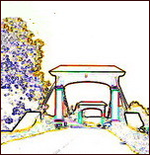 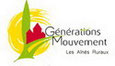 Les membres du CA se sont réunis vendredi 2 septembre pour mettre en place les activités de notre club jusqu’à la fin de l’année. Voici ce qui a été décidé.Reprise des activités hebdomadaires :Marche le 9 septembre, RDV à 14h30 au foyer.Cinéma le 12 septembreActivité physique le 15 septembre à 9h30 avec Océane, à la salle communale. Pour l’instant le tarif est inchangé, soit 52€ le trimestre pour 12 séances.Pour cette activité, inscription ou confirmation de votre participation à me faire savoir avant le 15. ( 05 59 81 71 45 ou jocelyne.64@live.fr )Autres activités :Le 30 septembre marche pique-nique ouverte aux non-marcheurs.Le 6 octobre, voyage avec nos amis de Sendets. Le 15 octobre, journée de la solidarité à Pontacq.Le 21 octobre repas des retrouvailles.Le 16 novembre loto.Le 7 décembre projection, soit d’un film commenté par Jean TOUYAROU sur notre sortie au Bénou, soit d’un film commercial.